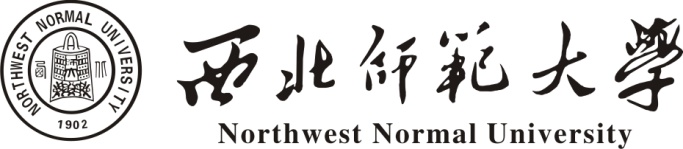 教育技术学院研究生培养方案（2018版）二〇一八年九月目 录教育技术学学术学位博士研究生培养方案	1教育技术学学术学位硕士研究生培养方案	5教育硕士现代教育技术专业学位研究生培养方案	10教育硕士职业技术教育专业学位研究生培养方案	15教育技术学学术学位博士研究生培养方案（学科或专业代码：040110）一、学科概况教育技术学是教育学一级学科下设的二级学科。该学科主要研究在教育中运用信息技术来促进学习、提高绩效的理论、规律和方法。它以学习理论、教学理论和传播理论为基础，运用技术来优化教育过程、开发教育资源，提高教育质量和效益。教育技术学是一门新兴的应用型交叉学科，是现代信息技术与现代教育理论相结合的产物，与其相近的一级学科主要有教育学、心理学和计算机科学与技术。很多相关学科新观念、新理论的相互影响和交叉渗透，形成了本学科的理论基础，推动着本学科的持续发展。经过近30年的发展，教育技术学已经形成了包括专科、本科、硕士、博士和博士后在内的完整的人才培养体系。西北师范大学是我国最早开办教育技术学专业的高等学校之一，1993年经国务院学位委员会批准设立教育技术学硕士点，2003年经国务院学位委员会批准设立教育技术学博士点，是西部地区设立的第一个教育技术学博士点。2006年教育技术学科被评为省级重点学科。该学科现已形成教育技术基本理论、现代远程教育、教育信息化理论与实践、信息技术与教育四个稳定的研究方向。二、培养目标本专业培养具有良好的思想政治素质和学术道德，具有较高的信息素养和创新精神，熟练掌握现代教育理论和现代信息技术，掌握教学设计、教学资源开发的理论与技术，理论功底扎实、学术视野宽广、实践能力强，德、智、体、美和谐发展，适应我国现代化建设和社会发展需要的创新型高级专门人才。本专业毕业博士生要熟练掌握一门外国语，能在本学科前沿领域创造性地开展研究工作，能独立承担信息化教育领域重大理论和实践研究课题，胜任高校和科研机构的重大科研与教学工作任务。三、培养方式1.采取导师负责与导师组集体培养相结合的培养方式。成立本专业博士生指导小组，成员为本专业的博士生导师。导师是博士生培养的第一责任人，在博士生培养中起主导作用；博士生指导小组配合导师全程参与博士生的指导工作，充分发挥集体培养优势，为博士生营造良好的学术环境，使博士生在博采众长中实现创新能力的提高。2.与国内同行合作或共同培养。有计划地聘请国内外著名学者授课，或派出博士生到其他著名高校修读部分课程，与国内著名高校联合培养博士研究生。3.鼓励博士生积极参加导师的科研项目，参与国内外重大理论与实践课题研究，以科研项目为载体，培养博士生的科研能力。4.鼓励博士生积极参加校内外有关学术活动，加强学术交流与协作，提高博士生的社会交往和社会服务能力。5.充分利用信息技术环境，开展专题讨论和研讨式教学，开展研究性自主学习与协作学习，培养博士生的创新能力和创新意识。四、本学科所需其它相关（近）学科知识需要计算机、心理学等相关学科知识。五、学制及学习年限全日制博士研究生(含硕博连读博士阶段)基本学制3年，最长学习年限6年。六、研究方向1.信息化教育2.教育信息化理论与实践3.数字化学习七、学分要求至少须修满22学分，其中公共必修课5学分，其他培养环节2学分。七、课程设置与教学方式（具体见课程设置与教学计划表）八、学位论文要求1.学位论文工作是博士生培养的重要组成部分，是对博士生进行科学研究或承担专门技术工作的全面训练，是培养博士生创新能力及综合运用所学知识发现问题、分析问题、解决问题能力的主要环节。在修满规定学分，达到学校有关规定要求后，方可进入学位论文工作阶段。博士生的学位论文应在导师的指导下，由博士生独立完成，时间不少于两年。2.博士生入学后在导师的指导下确定研究方向和培养计划，通过查阅文献、收集资料和调查研究等工作，把握本研究领域国内外现状和发展动态，在此基础上确定论文选题，并在第三学期完成论文的开题工作。论文选题必须具备科学性、学术性、创新性和可行性。开题报告的内容包括：课题的研究意义、国内外现状分析；课题研究目标、研究内容、拟解决的关键问题；拟采取的研究方法、技术路线及其可行性研究；课题的创新性；计划进度、预期进展和预期成果；与本课题有关的工作积累、已有的研究工作成绩及主要参考文献等。博士学位论文开题报告经本学科专家论证获得通过后方可进行课题研究。3.学位论文应在导师或指导小组的指导下由博士生独立完成。论文写作及打印格式等按照《西北师范大学博士/硕士学位论文打印要求》等有关规定执行，论文应体现本学科研究方向上的前沿性、独创性和系统性。论文一般不少于15万字。4.论文撰写完成后，由学校学位评定委员会办公室和学院聘请四至五名本领域的专家进行“双盲”评审，至少两名是省外专家，论文评审通过后方可进行答辩。论文评审及答辩的具体要求按照《西北师范大学研究生学位论文工作暂行规定》、《西北师范大学硕士、博士学位授予实施细则》等有关规定执行。附件：教育技术学学术学位博士研究生课程设置与教学计划表附件：教育技术学学术学位博士研究生课程设置与教学计划表教育技术学学术学位硕士研究生培养方案(学科及专业代码：078401)一、学科概况教育技术学是教育学一级学科下设的二级学科。该学科主要研究在教育中运用信息技术来促进学习、提高绩效的理论、规律和方法。它以学习理论、教学理论和传播理论为基础，运用技术来优化教育过程、开发教育资源，提高教育质量和效益。教育技术学是一门新兴的应用型交叉学科，是现代信息技术与现代教育理论相结合的产物，与其相近的一级学科主要有教育学、心理学和计算机科学与技术。很多相关学科新观念、新理论的相互影响和交叉渗透，形成了本学科的理论基础，推动着本学科的持续发展。经过近30年的发展，教育技术学的学科理论体系基本成熟，形成了由教育技术学原理、教学设计理论、教育传播学、教育媒体理论与实践、信息化教学论、远程教育学、教育技术管理等组成的稳定的学科体系结构，且随着教育信息化的发展，教育技术的理论与实践成果仍在不断扩充，因此，教育技术学是极富活力的教育学二级学科。教育技术学的人才培养体系已基本完善，形成了包括专科、本科、硕士、博士和博士后在内的完整的人才培养体系，其研究方向涵盖教育技术基本理论、教学设计与绩效技术、教育信息化教育理论研究、现代远程教育应用、学习科学与知识工程、教育技术管理、多媒体技术、数字化学习资源设计与开发，人工智能技术、虚拟现实技术、大数据分析技术等新型信息技术在教育中的应用等多个方面，充分体现了教育技术学科发展与人才培养对教育信息化及其人才需求的适应性。在国家教育信息化战略的实施过程中，教育技术在促进教育公平、推动学习型社会建设、提高传统教育教学的效率、促进智能化、个性化学习的实现、促进创新人才的培养等多个方面必将发挥越来越重要的作用。西北师范大学是我国最早开办教育技术学专业的高等学校之一，1993年经国务院学位委员会批准设立教育技术学硕士点。2006年教育技术学科被评为甘肃省省级重点学科。该学科现已形成现代教育技术原理、信息技术与教育应用、教学设计与绩效技术、现代远程教育和数字教学资源与环境等五个稳定的硕士培养方向。二、培养目标本专业培养具有良好的思想政治素质和学术道德，具有较高的信息素养和创新精神，熟练掌握现代教育理论和现代信息技术，掌握教学设计、教学资源开发的理论与技术，理论功底扎实、学术视野宽广、实践能力强，德、智、体、美和谐发展，适应我国现代化建设和社会发展需要的应用型、复合型教育技术学科高级专门人才。本专业毕业硕士生应了解信息化教育领域的国内外发展动态与应用前景；掌握基本的教育科学与技术研究方法，具有独立从事教育技术学专业教学、科研及管理的能力；能较熟练地运用一门外国语阅读本专业外文书籍和资料，能用外语写出学位论文摘要。同时具有理论联系实践、独立思考、问题解决、推理与归纳等能力。三、培养方式1.采取导师负责与导师组集体培养相结合的培养方式。成立本专业硕士研究生指导小组，成员为本专业的硕士生导师。导师是硕士生培养的第一责任人，在硕士生培养中起主导作用；硕士生指导小组配合导师全程参与硕士生的指导工作，充分发挥集体培养优势，为硕士生营造良好的学术环境，使硕士生在博采众长中实现创新能力的提高。 2.与校外科研院所或企业联合进行培养，给硕士生提供更好的实践锻炼机会，提高他们专业应用能力。3.有计划地聘请国内外著名学者授课；鼓励硕士研究生积极参加校内外有关学术活动，加强学术交流与协作，让学生更多地了解学科领域前沿和发展动态，提高学生的社会交往和社会服务能力。 4.每个研究生必须在导师指导下，参与一项立项课题的研究工作，通过课题研究，巩固专业基础理论，扩大专业知识范围。5.课程学习方面，充分利用信息技术环境，开展专题讨论和研讨式教学，开展研究性自主学习与协作学习，培养学生的创新能力和创新意识。四、本学科所需其它相关（近）学科知识计算机、心理学等相关学科知识五、学制及学习年限硕士研究生基本学制3年，最长学习年限5年。六、研究方向1.现代教育技术原理2.信息技术与教育应用3.教学设计与绩效技术4.现代远程教育5.数字教学资源与环境七、学分要求研究生在学习期间须修满不少于35学分，其中公共必修课5学分，其他培养环节2学分。八、课程设置及考核方式(具体见课程设置与教学计划表)九、学位(毕业)论文学位（毕业）论文在导师的指导下，由研究生本人独立完成，时间不少于一年。在论文工作中注意做到：1.论文选题必须经过充分论证，要广泛查阅相关的参考文献，了解国内外本领域的研究历史和现状，论文选题应该具有一定的理论意义和应用价值。2.鼓励和支持研究生参与导师承担的科研项目，并从中确立学位（毕业）论文选题。3.学位（毕业）论文应该具有较高的理论水平，表明作者对研究课题具有独立、创新的见解。论文的写作及打印格式等参考《西北师范大学博士/硕士学位论文打印要求》等有关规定执行。4.论文撰写完成后，由学校学位评定委员会办公室和学院聘请本领域的专家进行评审，论文评审通过后方可进行答辩。论文评审及答辩的具体要求按照《西北师范大学硕士、博士学位授予办法》〔西师发（2017）8号〕等有关规定执行。附件：教育技术学学术学位硕士研究生课程设置与教学计划表附件：教育技术学学术学位硕士研究生课程设置与教学计划表注：跨学科或同等学力考入的硕士研究生，应补修本专业大学本科课程2-3门。具体为：补修课程一律不计学分，以通过考试为准。教育硕士现代教育技术专业学位研究生培养方案（专业代码：045114）一、培养目标培养具有现代教育观念、较高的信息技术素养、较好的信息技术融入教育教学能力及一定研究能力的应用型中小学信息化学科教师、中小学信息技术教师及数字化校园管理人员。具体要求为：1.热爱祖国，拥护中国共产党领导。热爱教育事业，教书育人，为人师表，积极进取，勇于创新。2.具备科学精神、人文精神、先进的教育思想，具有较高的现代教育理论素养，具有良好的教师职业道德素质，能够为学生创设并保持良好的学习环境。3.掌握现代教育理论，具有良好的学识修养和扎实的专业基础，了解教育技术学科前沿和发展趋势。4.具有较强的教育技术实践能力，能胜任相关的教育教学工作，在现代教育理论指导下运用所学理论和方法，熟练使用现代教育技术，解决学科教育或教育管理实践中的实际问题；能理论结合实践，发挥自身优势，开展创造性的教育教学工作。5.熟悉基础教育课程改革，掌握基础教育课程改革的新理念、新内容和新方法。6.能运用一种外国语阅读本专业的外文文献资料。二、招生对象具有国民教育序列大学本科学历（或本科同等学力）人员。三、学习年限基本学制3年，最长学习年限5年。四、课程设置坚持理论与实践相结合的原则，课程分为学位基础课程、专业必修课程、专业选修课程和实践教学四个模块，在学习期间至少须修满37学分。（一）学位基础课（13学分）1．外语（2学分）2．中国特色科学社会主义理论与实践研究（2学分）3.马克思主义与社会科学方法论 (1学分)4.教育原理（2学分）5.课程与教学论（2学分）6.教育研究方法（2学分）7.心理发展与教育（2学分）（二）专业必修课（10学分）1.信息技术课程与教材研究（2学分）2.信息技术课程教学设计与实施（2学分）3.自设课程（3门，6学分）（1）创客教育（2学分）（2）数字教学资源设计与开发（2学分）（3）虚拟现实技术（2学分）（三）专业选修课（6学分）1.专业理论知识类课程（1）现代教育技术基础（2学分）（2）信息技术与基础教育改革（2学分）2.教学专业技能类课程（1）信息化教学环境应用（2学分）（2）MOOC课程（国家爱课程网系列教师教学技能培养类课程）（2学分）3.教育教学管理类课程（1）教育信息化政策解读（2学分）（2）社会性软件与学习（2学分）（四）实践教学（8学分）1.校内实训（2学分）：包括教学技能训练、微格教学、课例分析等。2.校外实践（6学分）：包括教育见习（1学分）、教育实习（4学分）、教育研习（完成教育实习与基础教育信息化调查）（1学分）等。五、培养方式重视理论与实践相结合，成立导师组负责研究生的指导，并在中小学聘任有经验的高级教师担任指导教师，实行双导师制。在中小学建立稳定的教育实践基地，做好教育实践活动的组织与实施。校内外导师共同指导学生的学习和研究工作。根据培养目标、课程性质和教学内容，选择恰当的教学方法，注重实践与反思，采用课堂参与、小组研讨、案例教学、合作学习、模拟教学等方式。注重课内与课外学习相结合，关注学生的主动学习与创新学习；充分利用互联网等现代教学技术手段，开展线上线下结合的混合式教学。充分利用网络平台提供丰富和能便捷利用的学习资源，并记录并监控学生学习过程。六、实践教学的实施实践教学有明确的目标和具体内容，有完善的管理与评价制度，有序组织实施。实践教学原则上不少于年，其中校外实践不少于1学期。校内实训、教育见习在第一年内完成；教育实习、教育研习应在第三学年完成。有充足的实践实训设施和稳定的校外实践基地，切实保障实践教学活动的有效开展。七、学位(毕业)论文1.学位论文选题应与现代教育技术领域的培养目标相一致，来源于基础教育学校和中等职业技术学校的教育、教学和管理的实际问题。2.学位论文应符合研究规范并凸显应与价值，论文的形式可以多样化，如专题研究论文、调查研究报告和研究研究报告等。论文字数不少于2.5万。3.论文写作及打印格式等按照《西北师范大学博士/硕士学位论文打印要求》等有关规定执行。4.论文撰写完成后，需评审通过后方可进行答辩。论文评审及答辩委员会成员中，应至少有一名具有高级职称的基础教育学校或中等职业技术学校的教师或教学研究人员。5.修满规定学分，并通过论文答辩者，经学位授予单位评定委员会审核，授予教育硕士专业学位，同时获得硕士研究生毕业证书。八、其它非师范类专业考生入学后，应至少补修3门教师教育课程（如教育学，心理学和专业教学论），不计学分。跨专业考生入学后，至少补修2门本专业基础课，不计学分。附件：教育硕士现代教育技术专业学位研究生课程设置与教学计划表附件：教育硕士现代教育技术专业学位研究生课程设置与教学计划表教育硕士职业技术教育专业学位研究生培养方案（学科或专业代码：045120）一、培养目标培养熟悉国内外数字媒体相关行业的发展趋势，具有扎实的数字媒体技术专业的基础理论、宽厚的专业技术基础，较强的实践导向课程开发和教学能力及一定研究能力的应用型中等职业学校（包括中等专业学校、职业高中、成人中专、技工学校）专业教师，数字教育资源开发、教学多媒体信息系统的运行、管理与维护等人员。具体要求为：1.拥护中国共产党领导，热爱教育事业，具有良好的道德品质，遵纪守法，积极进取，勇于创新。2.掌握数字媒体技术专业的基本理论、基本知识与基本技能，了解相关企业工作流程、岗位职责、行业规范与标准等，关注数字媒体行业的发展方向。3.熟悉职业技术教育课程改革新理念，掌握实践导向的职业技术教育课程开发的基本流程和方法，具有根据社会需求、行业变化而设计开发与之相适应的课程的能力，其中包括行业调研、课程设计、教材编写、课程评估等基本能力。4.具有根据行业所需的综合职业能力，设计教学活动，开发教学资源，应用信息化教学环境、鉴定学生学习成果和职业能力等一系列设计、实施和管理教学过程的能力。5.能够根据学生和社会的实际情况指导学生正确地规划职业生涯，并能激励学生大胆地、有计划地、科学地去创业和尝试创业。6.具备借助网络资源、学习社区等开展自主学习，促进自身专业发展的能力；能够较为熟练阅读本专业的外文文献。二、招生对象具有国民教育序列大学本科学历（或本科同等学力），且前置学历所学专业与本专业类一致或密切相关人员。三、学习年限基本学制3年，最长学习年限5年。四、课程设置课程设置贯彻理论与实践相结合的原则，分为学位基础课程、专业必修课程、专业选修课程和实践教学四个模块，在学习期间至少须修满37学分。（一）学位基础课（13学分）1.外语（2学分）2.中国特色科学社会主义理论与实践研究（2学分）3.马克思主义与社会科学方法论（1学分）4.教育学原理（2学分）5.课程与教学论（2学分）6.教育研究方法（2学分）7.心理发展与教育（2学分）（二）专业必修课（10学分）1.数字媒体技术专业课程与教材研究（2学分）2.数字媒体技术专业教学设计与实施（2学分）3.自设课程（3门，6学分）（1）数字媒体技术专业素养（2学分）（2）职业技术教育测量与评价（2学分）（3）数字媒体技术发展前沿专题（2学分）（三）专业选修课（6学分）1.专业理论知识类课程（1）网络课程的设计与开发（2学分）（2）课件的设计与开发（2学分）2.教学专业技能类课程（1）虚拟现实技术应用（2学分）（2）用户界面设计（2学分）3.教育教学管理类课程（1）职业教育政策解读（2学分）（2）数媒专业人才需求预测（2学分）（四）实践教学（8学分）1.校内实训（2学分）：包括微格教学、教学技能训练、课例分析等。2.校外实践（6学分）：包括教育见习（1学分）、教育实习（4学分）、教育研习（完成数字媒体技术应用企业专题调研）（1学分）等。五、培养方式学院建立由校内指导教师和校外指导教师相结合的“双师型”导师组，校外指导教师为具有副高级及以上专业技术职务的中等职业学校教师和具有高级专业技术职务的行业企业人员。在中等职业学校和行业企业建立了稳定的实践基地，为学生提供相应的校内和校外实训实习基地。课程教学贯彻产教结合、理论与实践相结合、工学结合的原则，以提高职业技术教育教学能力和教研能力为重点，注重培养将新技术新设备等生产资源和企业文化转化为课程与教学资源的能力。教学采用课堂讲授与案例分析、项目教学、行动学习、模拟教学和实践考察等相结合的多元化学习方式，注重探索应用型人才培养模式。院校与中等职业学校和相关行业企业合作成立了实践教学指导组，精心组织和实施教育实践和企业实践活动。对学生学习过程进行定期考查。充分利用网络平台提供丰富和能便捷利用的学习资源，并记录并监控学生学习过程。六、实践教学的实施实践教学有明确的目标和具体内容，有完善的管理与评价制度，有序组织实施。实践教学原则上不少于年，其中校外实践不少于1学期。校内实训、教育见习在第一年内完成；教育实习、教育研习应在第三学年完成。实践教学应在中等职业技术学校和企业分别进行，学校实习时间原则上不少于一学期，企业实习时间不少于三个月。有充足的实践实训设施和稳定的校外实践基地，切实保障实践教学活动的有效开展。七、学位论文及学位授予1.学位论文选题应与现代教育技术领域的培养目标相一致，来源于职业技术学校的教育、教学和管理的实际问题。2.学位论文应符合研究规范并凸显应与价值，论文的形式可以多样化，如专题研究论文、调查研究报告和研究研究报告等。论文字数不少于2.5万。3.论文写作及打印格式等按照《西北师范大学博士/硕士学位论文打印要求》等有关规定执行。4.论文撰写完成后，需评审通过后方可进行答辩。论文评审及答辩委员会成员中，应至少有一名具有高级职称的职业技术学校的教师或教学研究人员。5.修满规定学分，并通过论文答辩者，经学位授予单位评定委员会审核，授予教育硕士专业学位，同时获得硕士研究生毕业证书。八、其它非师范类专业考生入学后，应至少补修3门教师教育课程（如教育学，心理学和专业教学论），不计学分。跨专业考生入学后，至少补修2门本专业基础课，不计学分。附件：教育硕士职业技术教育专业学位研究生课程设置与教学计划表附件：教育硕士职业技术教育专业学位研究生课程设置与教学计划表课程类型课程类型课程类型课程代码课程名称开课学期周学时总学时数学分任课教师考核方式必修课公共必修课公共必修课D0051001中国马克思主义与当代一2362马克思主义学院考试必修课公共必修课公共必修课D0051002马克思恩格斯列宁经典著作选读一1181马克思主义学院考试必修课公共必修课公共必修课D0101222第一外国语一2362外国语学院考试必修课专业基础课专业基础课DO213175教育研究方法二3543赵纳新考试必修课专业基础课专业基础课DO213173信息化教育原理二2362郭  炯考试必修课专业基础课专业基础课DO213172信息技术与教育一2362郭绍青考试必修课专业必修课信息化教育DO213171现代学习理论与教学理论一2362蔡旻君考试必修课专业必修课信息化教育DO213176信息科学与传播原理二2362王卫军考试必修课专业必修课教育信息化理论与实践DO213174教育信息化理论与实践三2362杨晓宏考试必修课专业必修课教育信息化理论与实践DO213177现代远程教育专题三2362俞树煜考试必修课专业必修课数字化学习DO213171现代学习理论与教学理论一2362蔡旻君考试必修课专业必修课数字化学习DO213174教育信息化理论与实践三2362杨晓宏考试选修课专业选修课专业选修课DO214171教学设计专题三2362张筱兰考查选修课专业选修课专业选修课DO214172虚拟现实技术与数字教育资源开发三2362张学军考查选修课专业选修课专业选修课DO214173网络教育应用三2362李建珍考查选修课公共选修课公共选修课DOOO7OOO语言能力提升课程二2361外国语学院文学院考查其他培养环节其他培养环节其他培养环节D0215180教学实践（1学分）教学实践（1学分）教学实践（1学分）教学实践（1学分）教学实践（1学分）教学实践（1学分）教学实践（1学分）其他培养环节其他培养环节其他培养环节D0215183科研实践（1学分）科研实践（1学分）科研实践（1学分）科研实践（1学分）科研实践（1学分）科研实践（1学分）科研实践（1学分）总学分总学分总学分不低于22学分不低于22学分不低于22学分不低于22学分不低于22学分不低于22学分不低于22学分不低于22学分课程类别课程类别课程类别课程代码课程名称开课学期周学时总学时数学分任课教师考核方式必修课公共必修课公共必修课M0051001中国特色社会主义理论与实践研究一2362马克思主义学院考试必修课公共必修课公共必修课M0050003自然辩证法概论一1181马克思主义学院考试必修课公共必修课公共必修课M0101222第一外国语一、二2722外国语学院考试必修课专业基础课专业基础课M0212171课程与教学论一2362安富海考试必修课专业基础课专业基础课M0212172教育原理二2362马光仲考试必修课专业基础课专业基础课M0213172教育技术学研究方法三2362王文君考试必修课专业必修课方向一MO213171教育传播原理二2362王卫军考试必修课专业必修课方向一MO212173现代教育技术原理一2362俞树煜考试必修课专业必修课方向一MO213173远程教育原理四2362李建珍考试必修课专业必修课方向一MO214173信息时代的学校教育发展三2362郭绍青考试必修课专业必修课方向二MO214173信息时代的学校教育发展三2362郭绍青考试必修课专业必修课方向二MO213174学习科学与技术四2362蔡旻君考试必修课专业必修课方向二MO212174教学设计与绩效技术二2362张筱兰考试必修课专业必修课方向二MO214175数字教学资源设计与开发三2362周  媛考试必修课专业必修课方向三MO212174教学设计与绩效技术二2362张筱兰考试必修课专业必修课方向三MO213174学习科学与技术四2362蔡旻君考试必修课专业必修课方向三MO212173现代教育技术原理一2362俞树煜考试必修课专业必修课方向三MO214173信息时代的学校教育发展三2362郭绍青考试必修课专业必修课方向四MO213173远程教育原理四2362李建珍考试必修课专业必修课方向四MO213171教育传播原理二2362王卫军考试必修课专业必修课方向四MO213174学习科学与技术四2362蔡旻君考试必修课专业必修课方向四MO214173信息时代的学校教育发展三2362郭绍青考试必修课专业必修课方向五MO212174教学设计与绩效技术二2362张筱兰考试必修课专业必修课方向五MO214175数字教学资源设计与开发三2362周  媛考试必修课专业必修课方向五MO213171教育传播原理二2362王卫军考试必修课专业必修课方向五MO214173信息时代的学校教育发展三2362郭绍青考试选修课专业选修课专业选修课M0214171信息化学习环境设计一2362赵  健考查选修课专业选修课专业选修课M0214172教育APP设计与开发三2362张学军考查选修课专业选修课专业选修课M0214174虚拟现实技术四2362魏小东考查选修课专业选修课专业选修课M0214176社会性软件与学习四2362张雪莉考查选修课专业选修课专业选修课M0214177MOOC课程全学期2362教育技术学院考查选修课公共选修课公共选修课MOOO7OOO语言能力提升课程二2361外国语学院文学院考查选修课公共选修课公共选修课M0006000荣誉课程一、二--1研究生院考查其他培养环节其他培养环节其他培养环节学术讲座参加学术讲座（1学分）参加学术讲座（1学分）参加学术讲座（1学分）参加学术讲座（1学分）参加学术讲座（1学分）参加学术讲座（1学分）参加学术讲座（1学分）其他培养环节其他培养环节其他培养环节课例分析撰写课例分析（1学分）撰写课例分析（1学分）撰写课例分析（1学分）撰写课例分析（1学分）撰写课例分析（1学分）撰写课例分析（1学分）撰写课例分析（1学分）总学分总学分总学分不低于35学分不低于35学分不低于35学分不低于35学分不低于35学分不低于35学分不低于35学分不低于35学分课程类别课程类别课程代码课程名称开课学期周学时学时总数总学分任课教师考核方式学位基础课学位基础课E0051001中国特色科学社会主义理论与实践研究一2362马克思主义学院考试学位基础课学位基础课E0050005马克思主义与社会科学方法论一1181马克思主义学院考试学位基础课学位基础课E0101222第一外国语一2362外语学院考试学位基础课学位基础课E0212171教育原理一2362马光仲考试学位基础课学位基础课E0212172课程与教学论二2362安富海考试学位基础课学位基础课E0212173教育研究方法四2362郭  炯考试学位基础课学位基础课E0042184心理发展与教育一2362心理学院考试专业必修课专业必修课E0213171信息技术课程与教材研究二2362贺相春考查专业必修课专业必修课E0213172信息技术课程教学设计与实施二2362常咏梅考查专业必修课专业必修课E0213173数字教学资源设计与开发三2362周  媛考查专业必修课专业必修课E0213174创客教育四2362李建珍考查专业必修课专业必修课E0213175虚拟现实技术四2362魏小东考查专业选修课专业理论知识E0214171现代教育技术基础一2362俞树煜考查专业选修课专业理论知识E0214172信息技术与基础教育改革三2362李  华考查专业选修课教学专业技能E0214173信息化教学环境应用二2362王  蕊考查专业选修课教学专业技能E0214174MOOC课程（教学技能类自选）任一学期2362国家爱课程网  获合  格证专业选修课教育教学管理E0214175教育信息化政策解读二2362李  华考查专业选修课教育教学管理E0214176社会性软件与学习四2362张雪莉考查实践教学校内实训E0215171微格教学三1181张筱兰考查实践教学校内实训E0215172课例分析三1181导师组考查实践教学校外实训E0215173教育见习二1181导师组考查实践教学校外实训E0215174教育实习五1364导师组考查实践教学校外实训E0215175教育研习五1181导师组考查总学分总学分不低于37学分不低于37学分不低于37学分不低于37学分不低于37学分不低于37学分不低于37学分不低于37学分课程类别课程类别课程代码课程名称开课学期周学时总学时数总学分任课教师考核方式学位基础课学位基础课E0101222第一外国语一2362外语学院考试学位基础课学位基础课E0051001中国特色科学社会主义理论与实践研究一2362马克思主义学院考试学位基础课学位基础课E0050005马克思主义与社会科学方法论一1181马克思主义学院考试学位基础课学位基础课E0212181教育原理一2362马光仲考试学位基础课学位基础课E0212182课程与教学论二2362安富海考试学位基础课学位基础课E0212183教育研究方法四2362郭  炯考试学位基础课学位基础课E0042184心理发展与教育一2362心理学院考试专业必修课专业必修课E0213181数字媒体技术专业课程开发与教材分析三2362袁庆飞考试专业必修课专业必修课E0213182数字媒体技术专业教学设计与案例分析四2362袁庆飞 考试专业必修课专业必修课E0213183数字媒体技术专业素养四2362袁庆飞 考试专业必修课专业必修课E0213184职业技术教育测量与评价四2362蔡旻君考试专业必修课专业必修课E0213186数字媒体技术发展前沿专题二2362魏小东考试专业选修课专业理论知识E0214181虚拟现实技术二2362魏小东 考查专业选修课专业理论知识E0214182用户界面设计三2362严富华考查专业选修课教学专业技能E0214183网络课程设计与开发二2362周  媛考查专业选修课教学专业技能E0214184课件设计与开发三2362樊敏生考查专业选修课教育教学管理E0214185职业教育政策解读三2362导师组考查专业选修课教育教学管理E0214186数媒专业人才需求预测四2362导师组考查实践教学校内实训E0215181微格教学二2361张筱兰考查实践教学校内实训E0215182课例分析二2361导师组考查实践教学校外实训E0215183教育见习二1181导师组考查实践教学校外实训E0215184教育实习五2364导师组考查实践教学校外实训E0215185教育研习五1181导师组考查总学分总学分不低于37学分不低于37学分不低于37学分不低于37学分不低于37学分不低于37学分不低于37学分不低于37学分